Představ si, jaké by to asi bylo, kdyby ses narodil ve středověku? Jméno: …………………………………………………………………………Co jíš: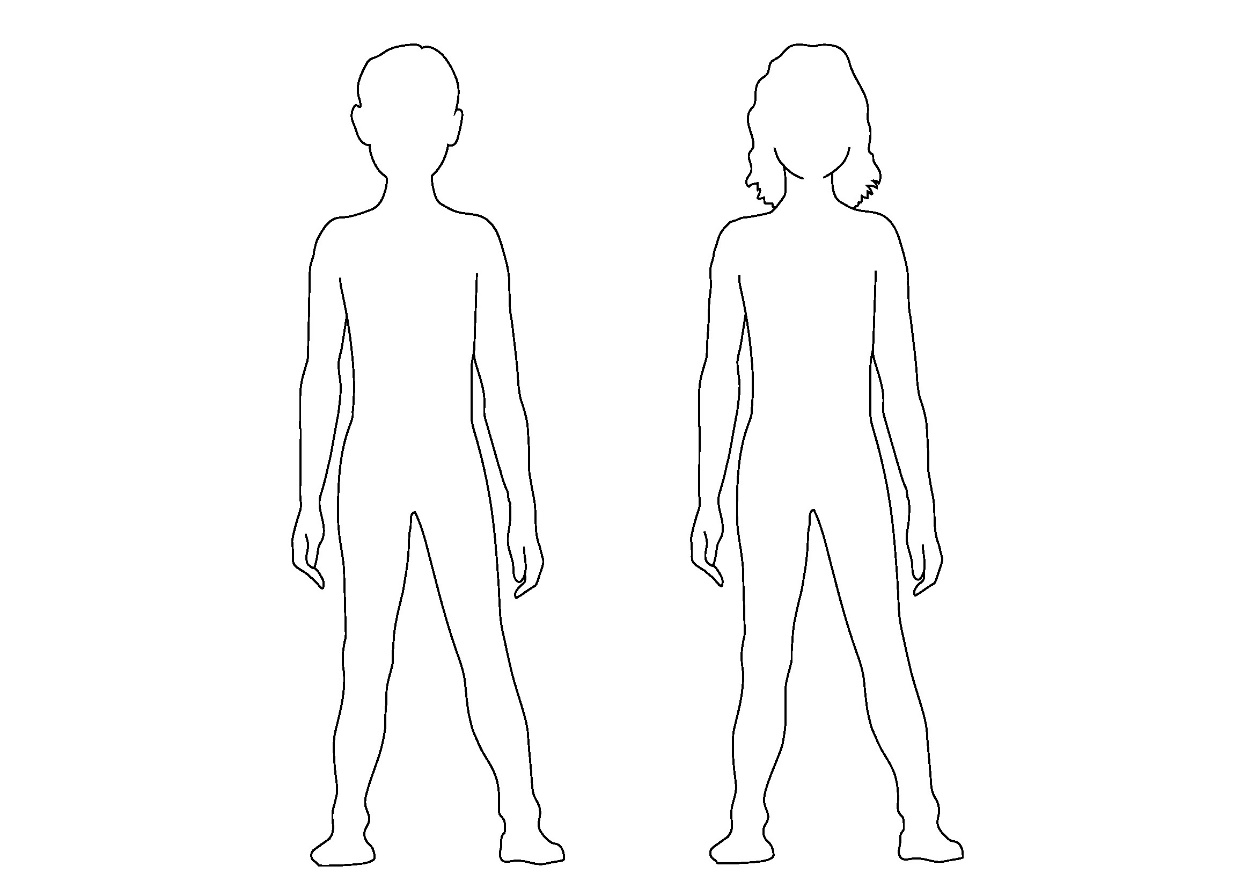 Co se učíš:Jaké máš doma povinnosti:Co děláš ve volném čase:Jaký je podle tebe nejdůležitější rozdíl mezi životem dítěte ve středověku a tvým? 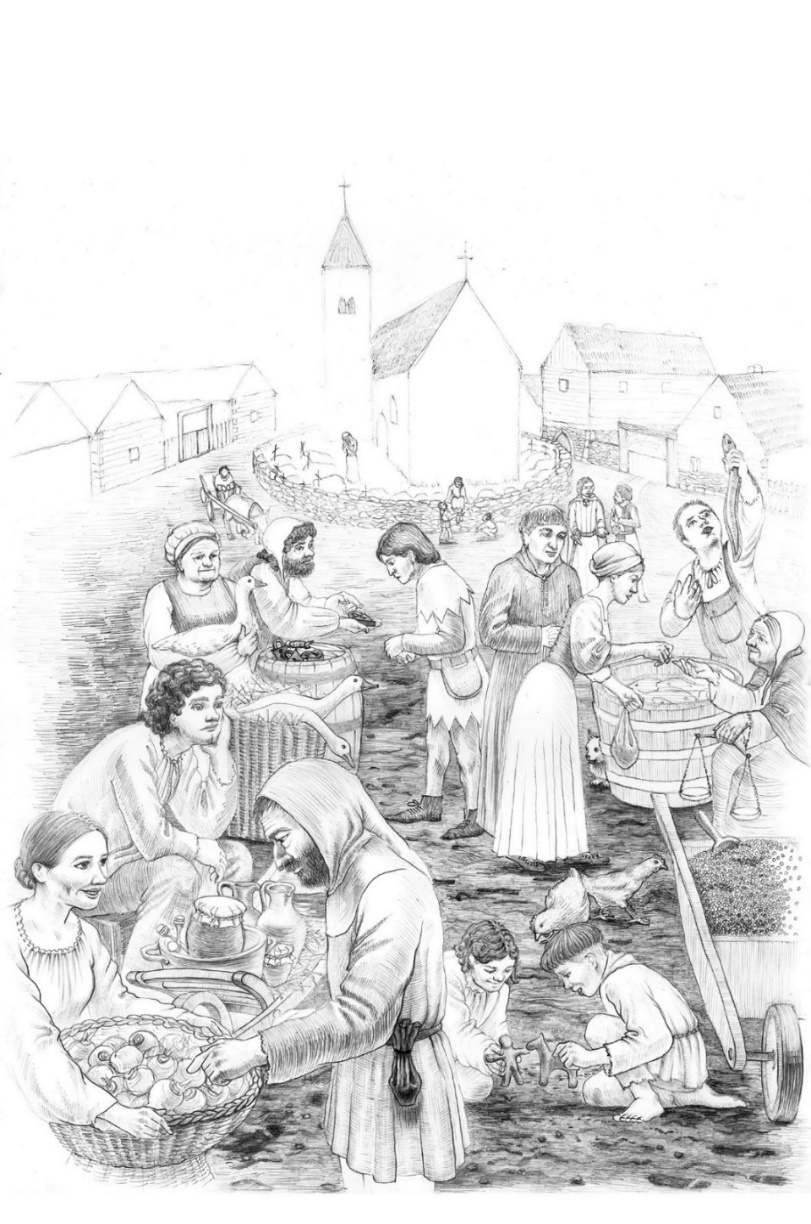 Představ si, jaké by to asi bylo, kdyby ses narodila ve středověku? Jméno: …………………………………………………………………………Co jíš:Co se učíš:Jaké máš doma povinnosti:Co děláš ve volném čase:Jaký je podle tebe nejdůležitější rozdíl mezi životem dítěte ve středověku a tvým?  